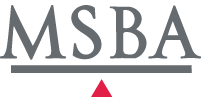 Meeting Agenda Alternative Legal Models Task ForceThursday, November 17, 201610:30 a.m. - 12:30 p.m.Minnesota State Bar Association3rd Floor, City Center600 Nicollet MallDowntown MinneapolisHonors RoomCo-Chairs: Ken White and Susan WiensAGENDAIntroductions (5 minutes)Review of listening session feedback (1 hour)Next Steps (55 minutes)Discussion of report to Assembly at December meetingMoving forward on options and other possible courses of actionSetting schedule for 2017 meetings in preparation for final report to Assembly in April 2017If you would like to participate in the meeting via telephone, please dial 877-226-9607 and enter conference code 8732028341# when prompted. 